Нетрадиционное физкультурное оборудованиеВоспитатель Лысанская Т. Н.Данное  нетрадиционное физкультурное оборудование изготовлено для обогащения развивающей среды группы: яркое, многофункциональное, общеразвивающее, компактное, удобное в хранении, вызывает у детей интерес и побуждает их к двигательной активности. Данное оборудование может быть использовано на физкультурных занятиях, физкультурных досугах и праздниках. А также для подвижных игр, игровых упражнений, утренней гимнастики, динамических пауз. «Непоседа – осьминог» - состоит из набивной основы и разноцветных лент с прикрепленными на концах палочками.С его помощью можно упражнять детей в перешагивании или в прыжках, причем из-за того что ленты расположены по кругу и радиус расширяется, возможно увеличивать длину прыжка (шага). Пособие может быть применено для профилактики плоскостопия, развития умения сохранять равновесие на ограниченной плоскости, развития координации, моторики (накручивание лент на палочки).«Веселая компания» – яркие фигурки из плотного фоамирана на палочках.Осенние листочки (по 2 на каждого ребенка) – изготовлены из плотного и гибкого пластика (вырезаны из папок-скоросшивателей).Помогают активизировать двигательная активность детей за счет разнообразия сюжетов в подвижных играх и игровых упражнениях. Дают возможность провести более интересно общеразвивающие упражнения на занятиях физической культурой.Мешочки с утяжелением – изготовлены из плотной ткани с наполнением из песка. Основное применение этого снаряда – упражнения на ловкость и силу. Мешочек используется для метания вдаль. Он развивает мышцы рук, совершенствует координацию, помогают поддерживать осанку, а также учат контролировать дыхание, свое тело. Это также аксессуары для разминки. Используются в качестве «грузов». Как утяжелители мешочки используются и в активных играх или соревнованиях.Разноцветные платочки – выполнены из ткани нескольких цветов с резиночкой на одном из конов платка по количеству детей в группе.Помогают активизировать двигательная активность детей за счет разнообразия сюжетов в подвижных играх и игровых упражнениях. Дают возможность провести более интересно общеразвивающие упражнения на занятиях физической культурой, дыхательные упражнения.Палочки с шишками – изготовлены из дерева, глитерного фоамирана и лент.Могут быть использованы как эстафетные палочки, оборудование для упражнений с элементами художественной гимнастики для девочек, маршевых упражнений  и на соревнованиях.Снежки – связаны из белой пряжи и набит синтепоном. Используются для игр с метанием в зимнее время в группе и для развлечений.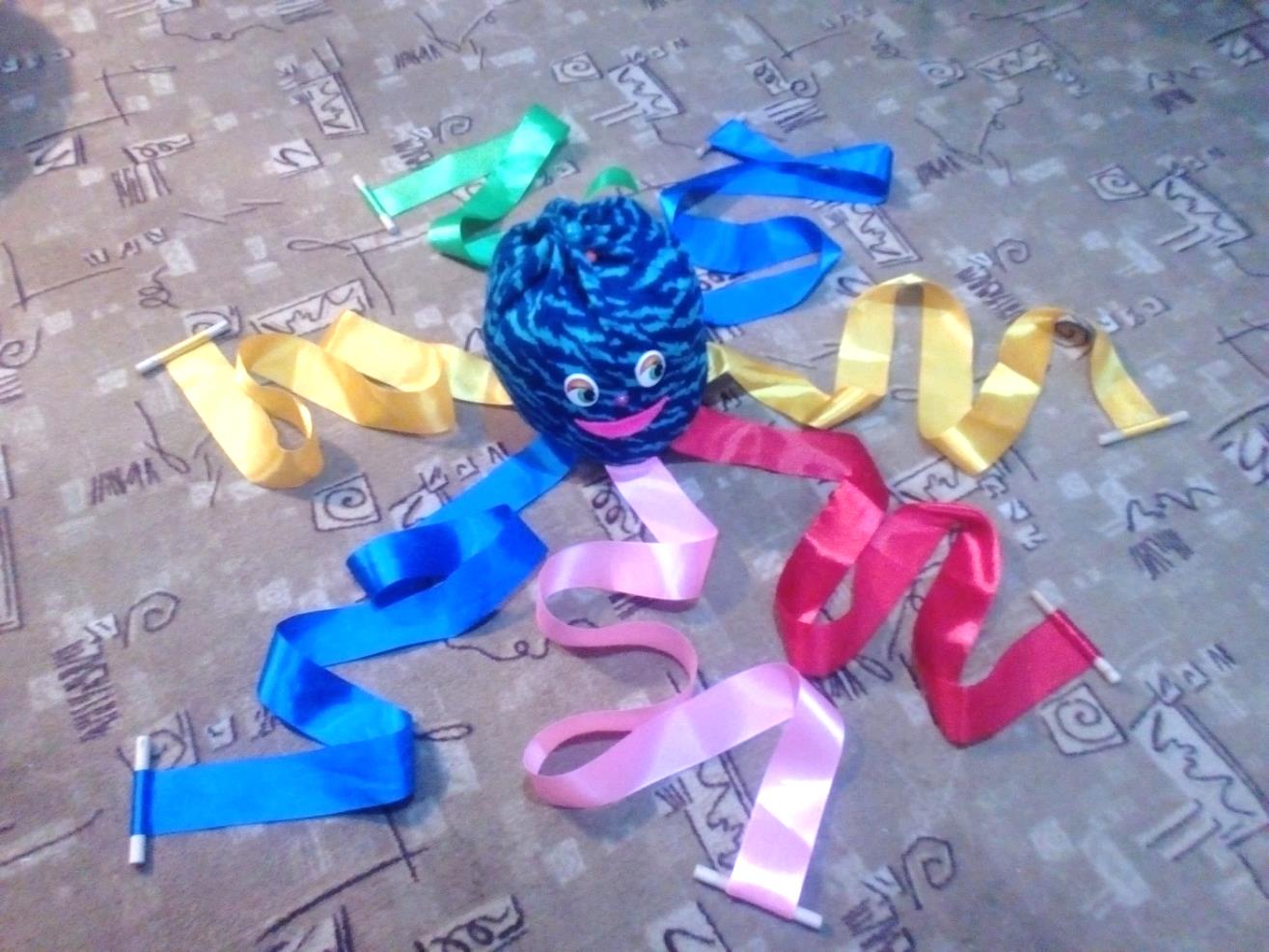 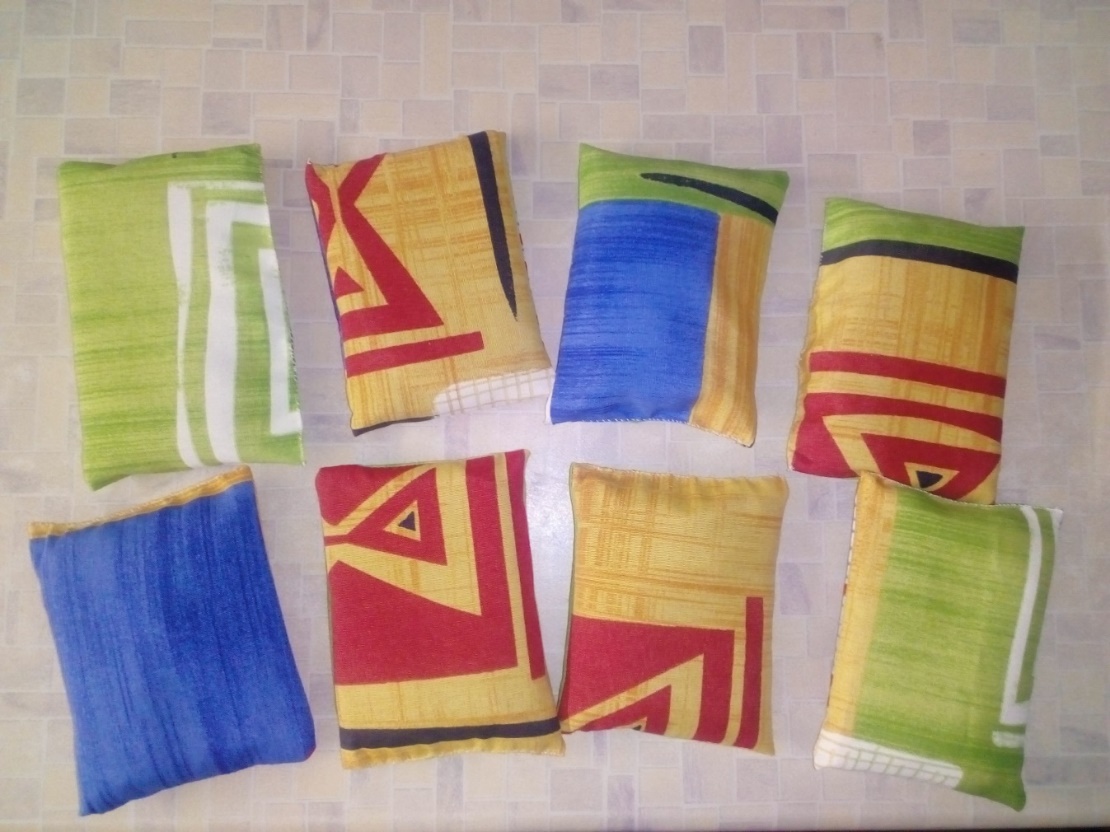 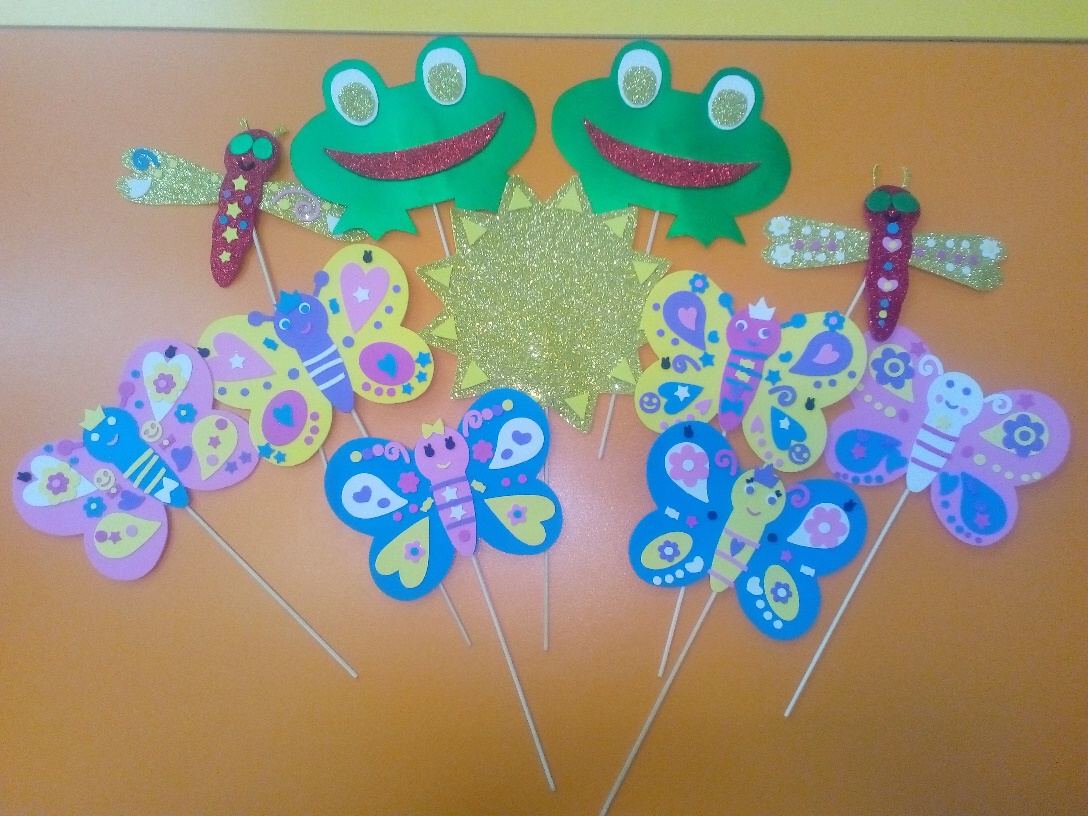 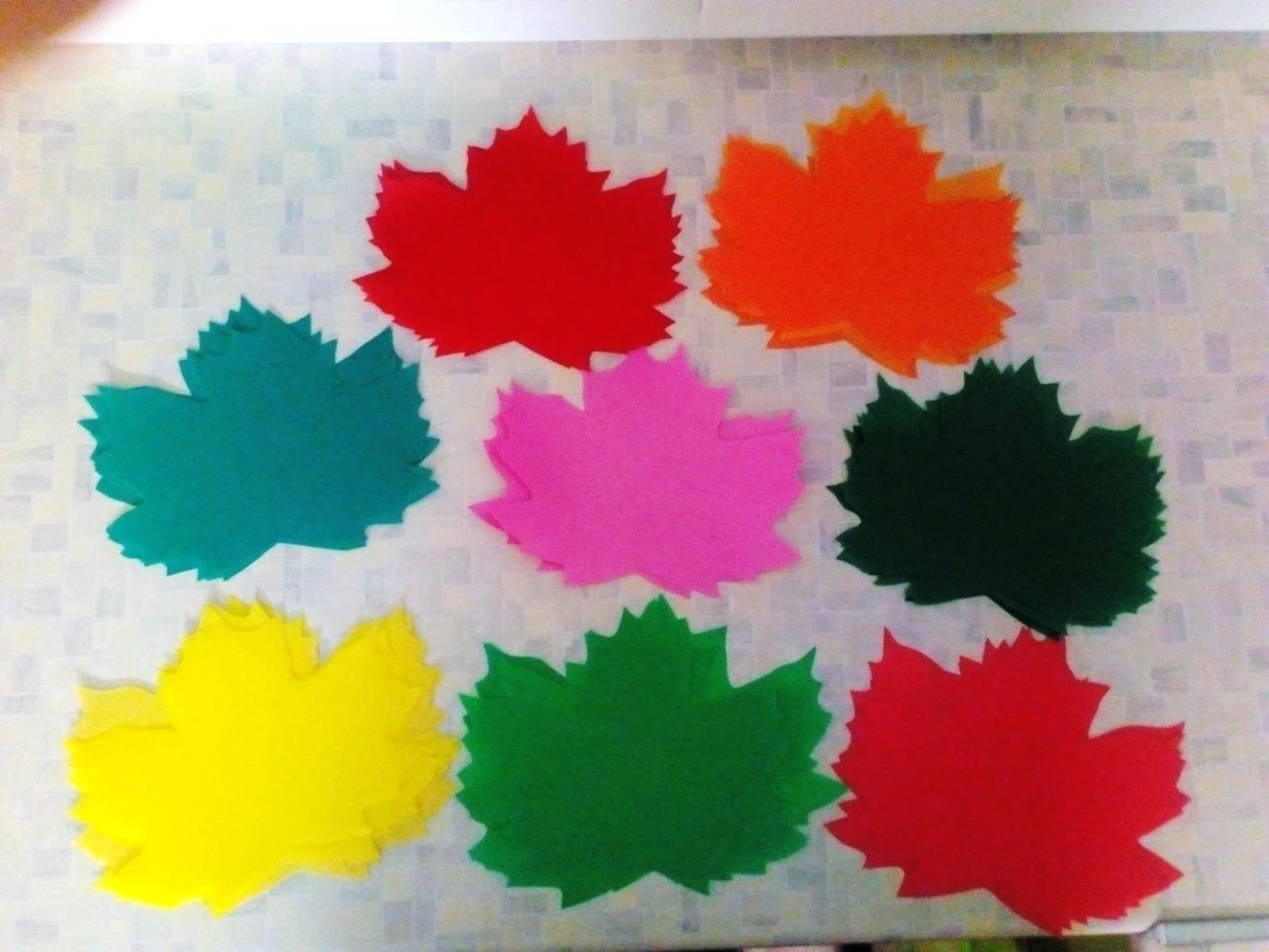 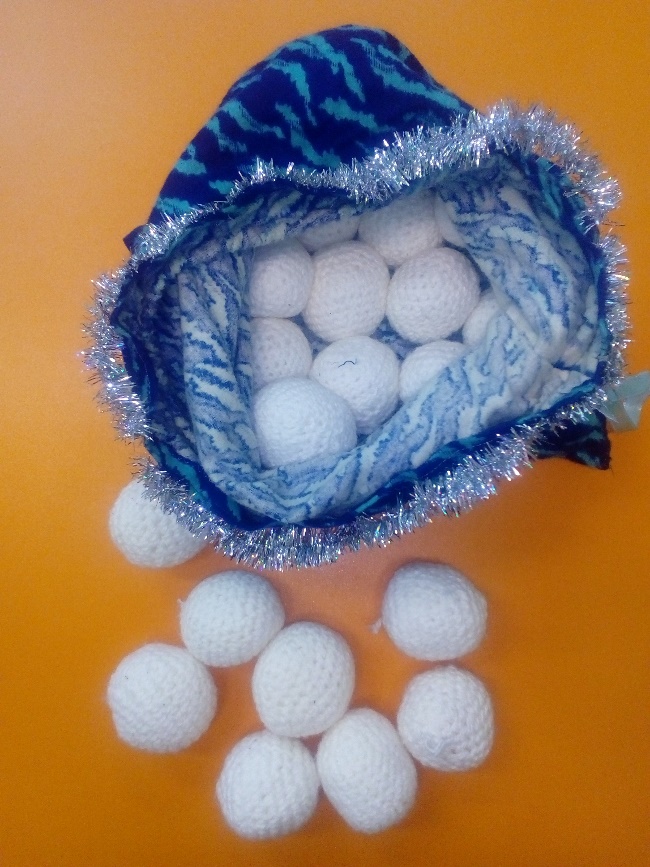 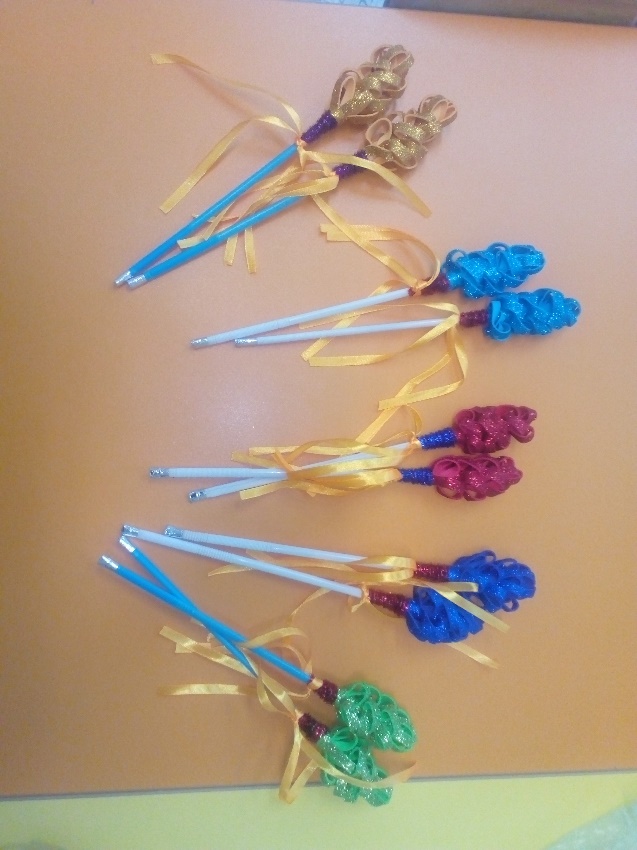 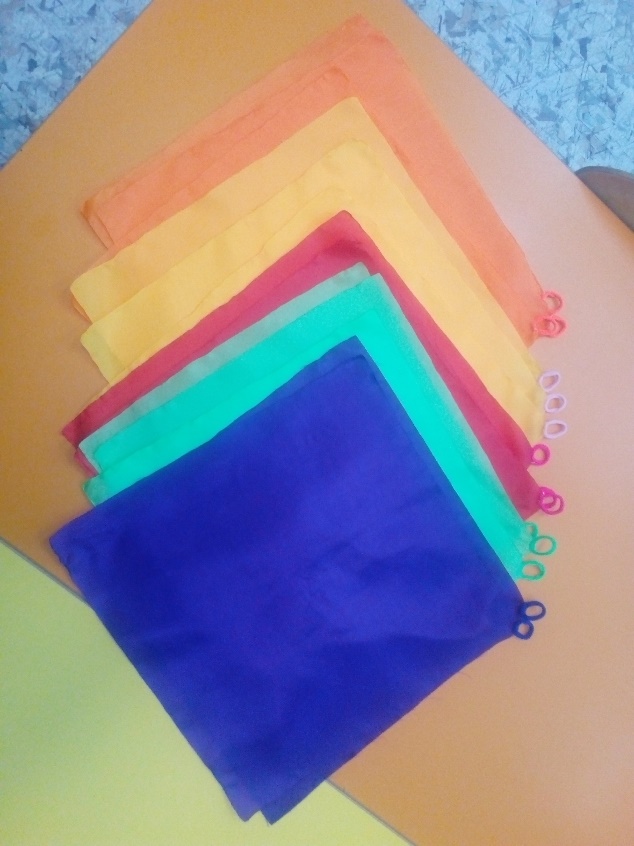 